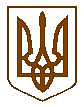 УКРАЇНАЧЕРНІГІВСЬКА МІСЬКА РАДАВИКОНАВЧИЙ КОМІТЕТР І Ш Е Н Н Я2 червня 2016 року 						№ 239Про заходи щодо забезпеченнякупального сезону 2016 року	Відповідно до підпункт 1 пункту «а» статті 30  Закону України «Про місцеве самоврядування в Україні» та з метою якісної підготовки міського пляжу «Золотий берег» до щорічного купального сезону і забезпечення безпеки відпочиваючих у місцях відпочинку людей біля води:	1. Створити комісію для контролю за підготовкою міського пляжу «Золотий берег» та інших місць відпочинку людей біля води до купального сезону 2016 року у складі:        2. Управлінню житлово-комунального господарства міської ради (Куц Я. В.),            комунальному підприємству  «Зеленбуд»   міської   ради    (Старіков Р. М.), комунальному підприємству «Паркування та ринок» міської ради (Гарус С. І.):2.1. Забезпечити належний санітарний стан берегової зони водойм у  місцях відпочинку людей біля води, а саме: на березі р. Стрижень (біля лісопаркової зони відпочинку «Ялівщина»), на березі р. Десна (біля готелю «Брянськ», біля човнової станції у районі «Бобровиця» та за пішохідним мостом зліва), на гідрокар’єрі (в районі «Лісковиця»).2.2. Оформити Паспорт на відкриття та функціонування міського пляжу «Золотий берег» і здійснити його відкриття.3. Управлінню житлово-комунального господарства Чернігівської міської ради (Куц Я. В.):3.1. Виготовити та встановити щити з інформацією щодо правил поведінки у місцях відпочинку людей біля води.3.2. Установити щити з інформацією щодо заборони купання в необстежених місцях.3.3. Створити, оснастити та утримувати сезонні рятувальні пости на водосховищі (біля лісопаркової зони відпочинку «Ялівщина»), на березі                     р. Десна (біля готелю «Брянськ», біля човнової станції в районі «Бобровиця» та за пішохідним мостом зліва), на гідрокар’єрі (в районі «Лісковиця»). 4. Встановити режим роботи міського пляжу «Золотий берег» з 8-00 до 20-00 щоденно.5.  Контроль за виконанням цього розпорядження покласти на заступника міського голови Кириченка О. В. Міський голова                                                                          В. А. Атрошенко              Секретар міської ради 							В. Е. БистровКуц Ярослав Валентинович-начальник управління житлово-комунального господарства  міської ради, голова комісії;                                     Годун Григорій Володимирович-начальник  відділу  з   питань   надзвичайних ситуацій та цивільного захисту населення управління житлово-комунального господарства  міської ради, заступник голови комісії;          Гарус Сергій Іванович-директор комунального підприємства «Паркування та ринок» міської ради КагітінСергій Федорович-начальник Чернігівського ВП ГУНП в Чернігівській області;      Романенко Діана Анатоліївна-лікар з комунальної гігієни Чернігівського міського відділу ДУ  «Чернігівський обласний лабораторний центр Держасанепідемслужби України»; Осипенко Артем Дмитрович-головний інспектор міського відділу управління ДСНС   України у Чернігівській області;Малець Ольга Олександрівна-заступник начальника управління охорони здоров’я міської ради;Старіков Роман Михейович-директор комунального підприємства «Зеленбуд»  міської ради;Трунов Ігор Олександрович
-начальник обласної рятувально-водолазної служби.